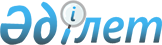 О внесении изменений в некоторые решения Правительства Республики КазахстанПостановление Правительства Республики Казахстан от 22 апреля 2021 года № 262
      Правительство Республики Казахстан ПОСТАНОВЛЯЕТ:
      1. Внести в некоторые решения Правительства Республики Казахстан следующие изменения:
      1) в постановлении Правительства Республики Казахстан от 18 марта 2002 года № 323 "О назначении представителей Республики Казахстан в Советах Управляющих и определении канала связи с Азиатским Банком Инфраструктурных Инвестиций":
      пункт 1 изложить в следующей редакции:
      "1. Назначить представителями Республики Казахстан в Советах Управляющих:
      1) Международного Валютного Фонда:
      Управляющим – Председателя Национального Банка Республики Казахстан Досаева Ерболата Аскарбековича (по согласованию),
      заместителем Управляющего – вице-министра финансов Республики Казахстан Кенбеил Даурена Маратулы;
      2) Международного Банка Реконструкции и Развития:
      Управляющим – Министра национальной экономики Республики Казахстан Иргалиева Асета Армановича,
      заместителем Управляющего – вице-министра национальной экономики Республики Казахстан Куантырова Алибека Сакеновича;
      3) Европейского Банка Реконструкции и Развития:
      Управляющим – Первого заместителя Премьер-Министра Республики Казахстан Смаилова Алихана Асхановича,
      заместителем Управляющего – вице-министра финансов Республики Казахстан Кенбеил Даурена Маратулы;
      4) Азиатского Банка Развития:
      Управляющим – Министра национальной экономики Республики Казахстан Иргалиева Асета Армановича,
      заместителем Управляющего – вице-министра финансов Республики Казахстан Кенбеил Даурена Маратулы;
      5) Азиатского Банка Инфраструктурных Инвестиций:
      Управляющим – Министра национальной экономики Республики Казахстан Иргалиева Асета Армановича,
      заместителем Управляющего – вице-министра индустрии и инфраструктурного развития Республики Казахстан Ержанова Аманияза Касимовича;
      6) Исламского Банка Развития:
      Управляющим – Управляющего Международным финансовым центром "Астана" Келимбетова Кайрата Нематовича (по согласованию),
      заместителем Управляющего – вице-министра финансов Республики Казахстан Кенбеил Даурена Маратулы.";
      2) в постановлении Правительства Республики Казахстан от 12 декабря 2006 года № 1194 "О назначении Национального координатора от Республики Казахстан по Программе Центрально-Азиатского Регионального Экономического Сотрудничества":
      пункт 1 изложить в следующей редакции:
      "1. Назначить Национальным координатором от Республики Казахстан по Программе Центрально-Азиатского Регионального Экономического Сотрудничества вице-министра национальной экономики Республики Казахстан Куантырова Алибека Сакеновича.".
      2. Настоящее постановление вводится в действие со дня его подписания.
					© 2012. РГП на ПХВ «Институт законодательства и правовой информации Республики Казахстан» Министерства юстиции Республики Казахстан
				
      Премьер-Министр
Республики Казахстан 

А. Мамин
